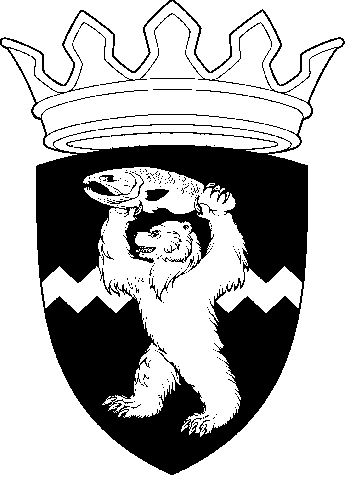 РОССИЙСКАЯ ФЕДЕРАЦИЯКАМЧАТСКИЙ КРАЙЕЛИЗОВСКИЙ МУНИЦИПАЛЬНЫЙ РАЙОНДУМА ЕЛИЗОВСКОГО МУНИЦИПАЛЬНОГО РАЙОНАРЕШЕНИЕ05 марта 2019 г.  №  1248	г. Елизово85 (внеочередная) сессия О принятии нормативного правового акта «О внесении изменений в нормативный правовой акт «Правила проведения и организации публичных слушаний в Елизовском муниципальном районе»Рассмотрев обращение Администрации Елизовского муниципального района о принятии нормативного правового акта «О внесении изменений в нормативный правовой акт «Правила проведения и организации публичных слушаний в Елизовском муниципальном районе», утвержденный Постановлением Елизовской районной Думы от 27.02.2006 № 922 (в редакции НПА от 16.02.2007 № 64), руководствуясь Федеральным законом от 06.10.2003 № 131-ФЗ «Об общих принципах организации местного самоуправления в Российской Федерации»,  Уставом Елизовского муниципального района, Дума Елизовского муниципального районаРЕШИЛА:1. Принять нормативный правовой акт «О внесении изменений в нормативный правовой акт «Правила проведения и организации публичных слушаний в Елизовском муниципальном районе».2. Направить нормативный правовой акт, принятый настоящим Решением, Главе Елизовского муниципального района для подписания и опубликования (обнародования) в установленном порядке.3.   Настоящее Решение вступает в силу с момента его принятия.Председатель Думы Елизовского муниципального района                                    А.А. ШергальдинРОССИЙСКАЯ ФЕДЕРАЦИЯКАМЧАТСКИЙ КРАЙЕЛИЗОВСКИЙ МУНИЦИПАЛЬНЫЙ РАЙОНДУМА ЕЛИЗОВСКОГО МУНИЦИПАЛЬНОГО РАЙОНАНОРМАТИВНЫЙ ПРАВОВОЙ АКТО внесении изменений в нормативный правовой акт «Правила проведения и организации публичных слушаний в Елизовском муниципальном районе»Принят Решением Думы Елизовского муниципального района от 05.03.2019  № 1248Статья 1. Внести в нормативный правовой акт «Правила проведения и организации публичных слушаний в Елизовском муниципальном районе», утвержденный Постановлением Елизовской районной Думы от 27.02.2006 № 922 (в редакции НПА от 16.02.2007 № 64)  (далее по тексту – Акт), следующие изменения:Преамбулу Акта дополнить абзацем следующего содержания:«Настоящие правила не регулируют порядок организации и проведения публичных слушаний  по вопросам градостроительной деятельности в Елизовском муниципальном районе Камчатского края».В подпункте 3 пункта 2 статьи 2 слова «, проекты правил землепользования и застройки, проекты планировки территорий и проекты межевания территорий, а также вопросы предоставления разрешений на условно разрешенный вид использования земельных участков и объектов капитального строительства, вопросы отклонения от предельных параметров разрешенного строительства, реконструкции объекта капительного строительства» - исключить.Статья 2. Настоящий нормативный правовой акт вступает в силу после его опубликования (обнародования).Глава Елизовского муниципального района 						Р.С. ВасилевскийОт 06.03.2019№ 107